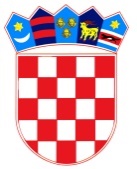 REPUBLIKA HRVATSKA – GRAD ZAGREBOsnovna škola Frana GalovićaZagreb, Školski prilaz 7KLASA: 003-08/18-01/02
UR.BROJ: 251-312-18-03Zagreb, 27. veljače 2018.ZAKLJUČCI  10. SJEDNICE ŠKOLSKOG ODBORA OSNOVNE ŠKOLE FRANA GALOVIĆAAd. 1. Zapisnik 9. sjednice Školskog odbora jednoglasno je prihvaćen.Ad. 2. Članovi Školskog odbora jednoglasno donose Godišnje financijsko izvješće za 2017. godinu.Ad. 3. Članovi Školskog odbora jednoglasno donose dopunu Godišnjeg plana i programa i školskog kurikuluma.Ad. 4. Daje se prethodna suglasnost za zapošljavanje sljedećih djelatnika:Ivana Toth, tajnica Škole, na neodređeno puno radno vrijeme temeljem završenog natječajaSuzana Vinković, spremačica, na određeno puno radno vrijeme do 60 dana odnosno do povratka Silve Filipović na rad ili zasnivanja radnog odnosa na drugi načinVesna Tkalec, spremačica, na određeno nepuno radno vrijeme od 30 sati tjedno do 60 dana odnosno do okončanja natječajnog postupka.    ZAPISNIČAR	                                          PREDSJEDNICA ŠKOLSKOG ODBORA       Ivana Toth                                                                   Ksenija Balaž